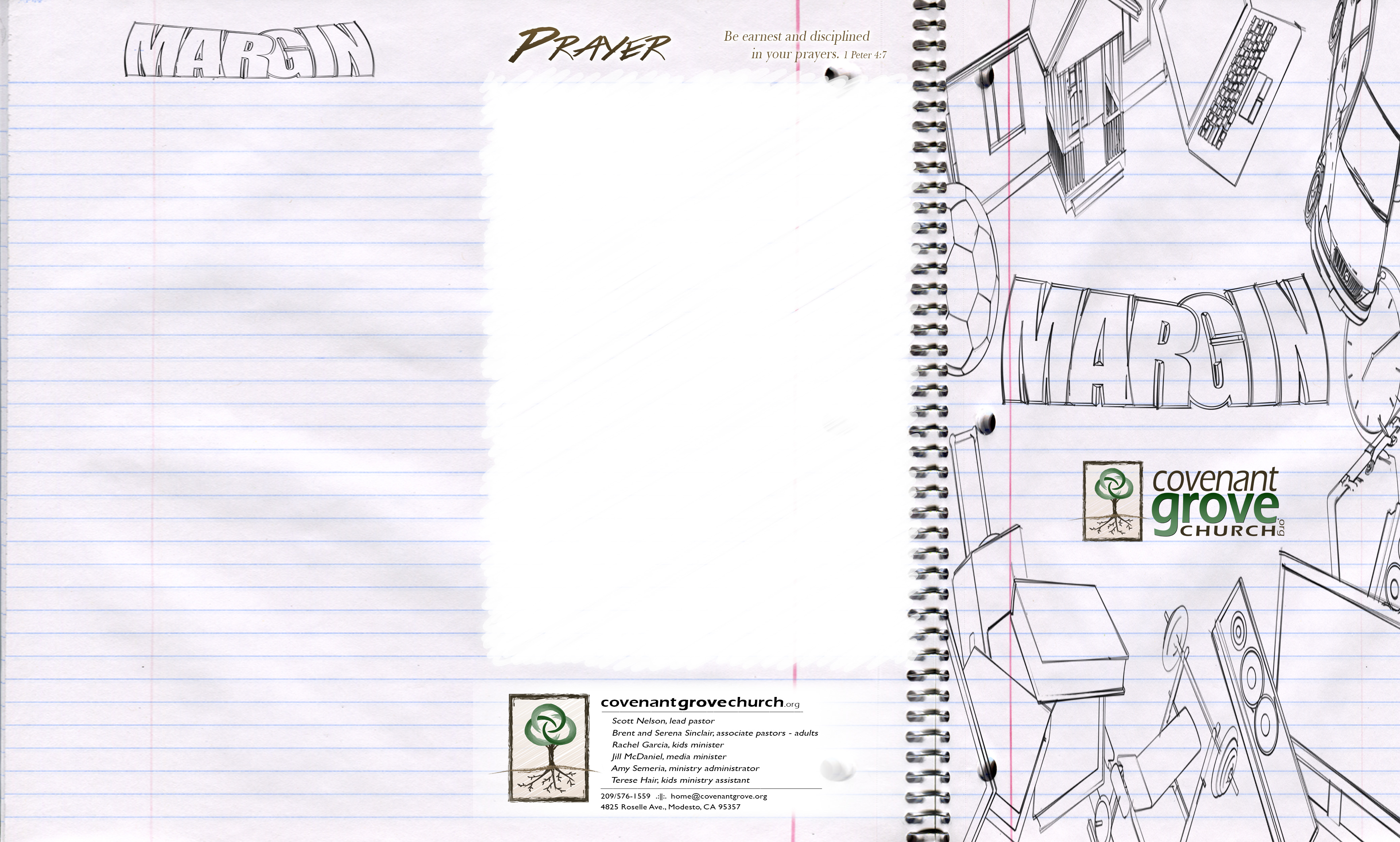 Scheduling MarginMark 5:21-43 (p.833)Time to Follow JesusYour reactions revealMake margin in your schedule toWhat are your “big rocks?”How to Schedule MarginGod FamilyRestMake a 168 hours a weekWhat may need to get cut for you to have margin for what matters most?